Sat 2= Hrvatski jezikZnaš li nabrojiti neke riječi koje počinju na slovo s?Napiši veliko i malo tiskano slovo s prema predlošku.Napiši veliko tiskano slovo s u jedan red bilježnice.Napiši malo tiskano slovo s u jedan red bilježnice.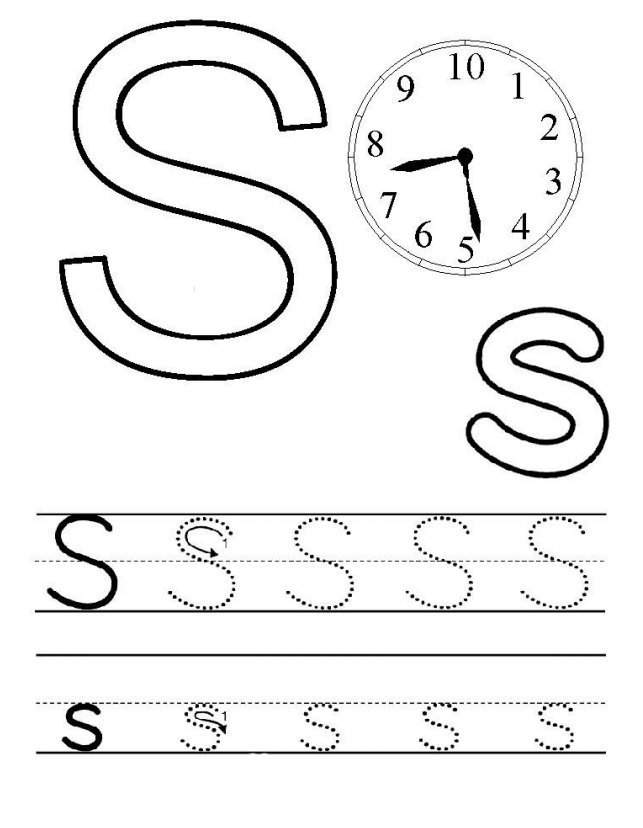 Zaokruži slovo s u riječima.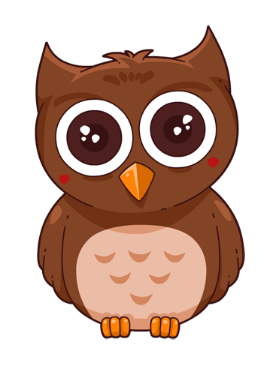 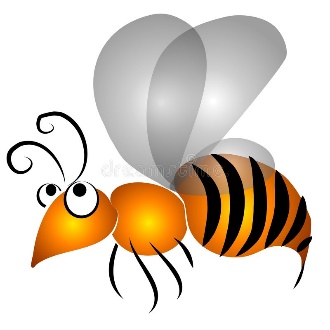 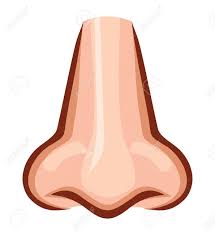       SOVA                                  OSA                                    NOSZaokruži slike riječi u kojima čuješ slovo S. 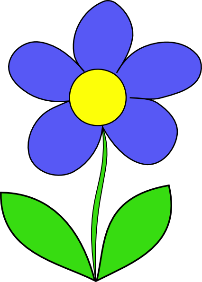 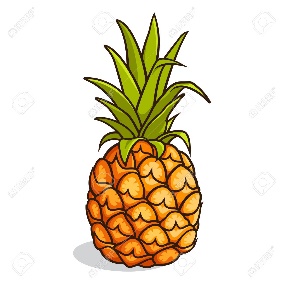 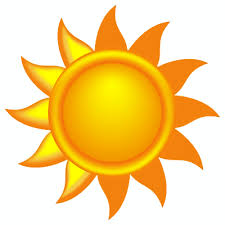 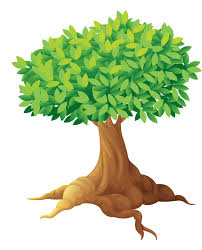 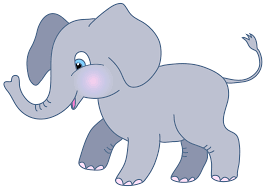 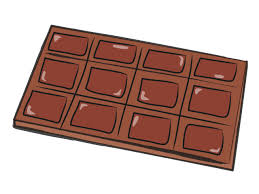 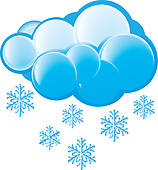 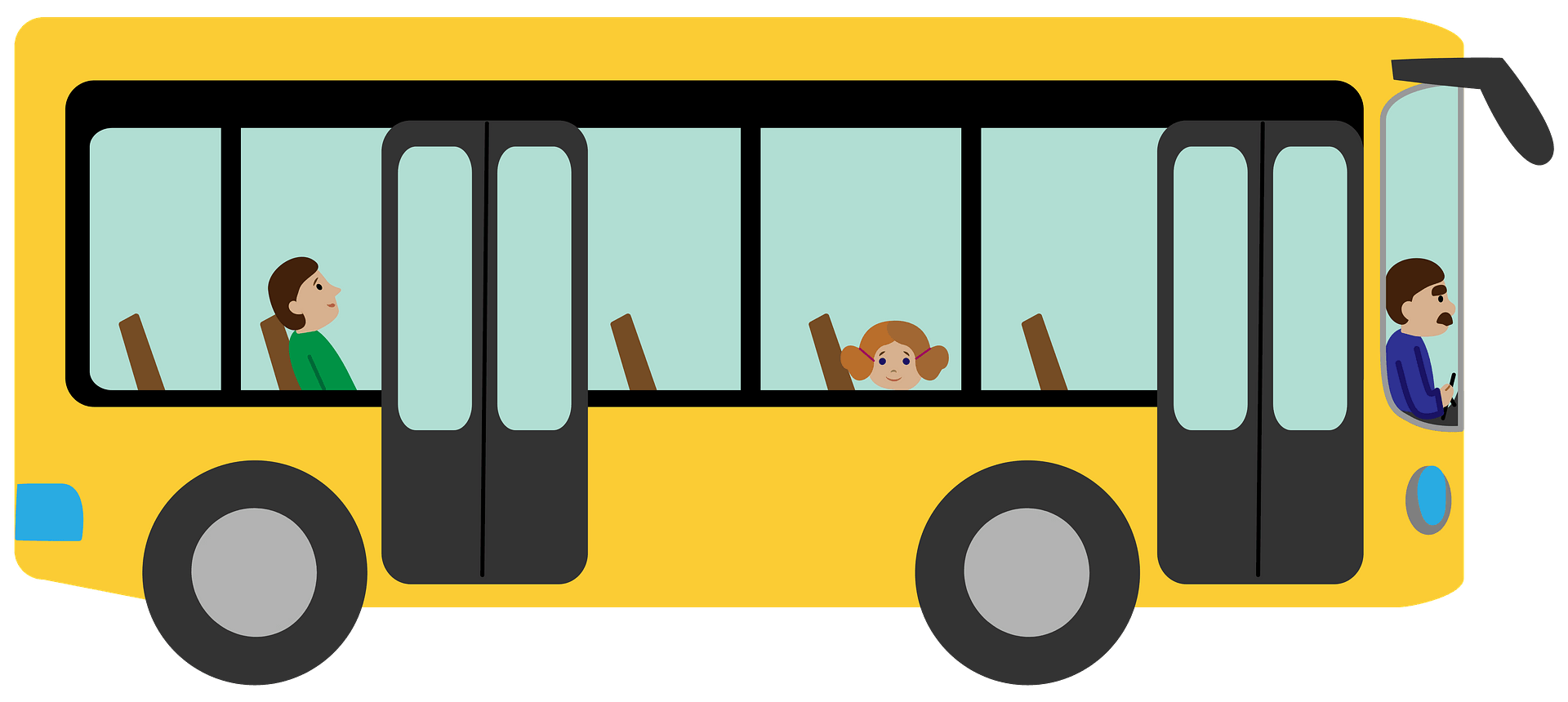 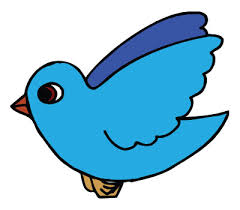 